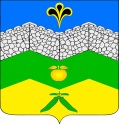 СОВЕТАДАГУМСКОГО СЕЛЬСКОГО ПОСЕЛЕНИЯКРЫМСКОГО РАЙОНАР Е Ш Е Н И Еот 26.02.2020 г.								                 № 27 хутор АдагумО предоставлении к награждению Памятным знаком Законодательного Собрания Краснодарского края «За активное участие в территориальном общественном самоуправлении» Володченко Светланы ИвановныВ целях развития территориального общественного самоуправления, повышения роли института общественного самоуправления в решении вопросов местного значения на территории Адагумского сельского поселения Крымского района, на основании Федерального закона от 06 октября 2003 года № 131-ФЗ «Об общих принципах организации местного самоуправления в Российской Федерации», постановления Законодательного Собрания Краснодарского края от 29 января 2020 года № 1561-П «Об утверждении Памятного знака Законодательного Собрания Краснодарского края «За активное участие в территориальном общественном самоуправлении», Совет Адагумского сельского поселения Крымского района решил:1.Утвердить кандидатуру Володченко Светланы Ивановны, председателя территориального общественного самоуправления № 2 хутора Адагум Крымского района для предоставления к награждению памятным знаком Законодательного Собрания Краснодарского края «За активное участие в территориальном общественном самоуправлении».2.Настоящее решение разместить на официальном сайте органов местного самоуправления Адагумского сельского поселения Крымского района в информационно- телекоммуникационной сети «Интернет.3.Настоящее решение вступает в силу со дня его подписания. ГлаваАдагумского сельского поселенияКрымского района                                                                            А. В. Грицюта